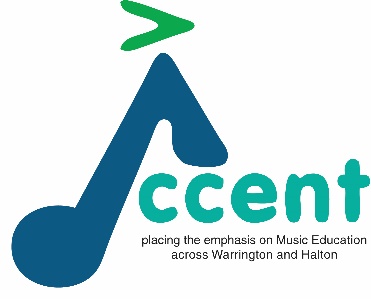 COHS Totally 80sJuly 2019Parental / Carers Consent and Photography FormSchool:			The Holy Spirit Catholic Primary SchoolChild’s Full Name:	_____________________________________________________Name of Parent/Guardian: 	_____________________________________________________PLEASE NOTE: no pupil names will be used with any images I have read and understood the conditions of use as stated below:Signature: __________________________________________ Date: ________________Name (in block capitals): ___________________________________________________Conditions of useWe will not include details or names (either first name or surname) of any child in any image (either group or individual) on video, on our website, or in printed publications without both prior consent and good reason. We will not include personal information on video, on our website or in printed publications.We may use group or class images with very general labels, such as “a keyboard lesson” or “a whole school performance”.We will only use images of pupils who are suitably dressed, to reduce the risk of such images being used inappropriately.May we use your child’s image for social media and website purposes? 		            May we use your child’s image in our printed promotional publications?   Yes / No   Yes / NoMay we send out your child’s image with our press releases?   Yes / No Please note that websites can be viewed throughout the world, not just in the United Kingdom where UK law applies. Please also note below the conditions for using these images.Please note that websites can be viewed throughout the world, not just in the United Kingdom where UK law applies. Please also note below the conditions for using these images.